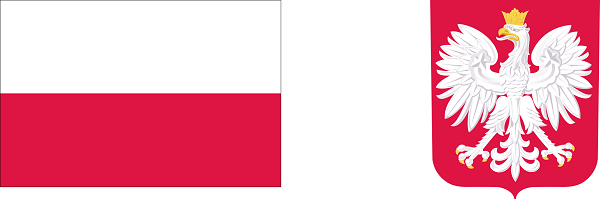 Gmina Brody w ramach Programu Ministerstwa Rodziny, Pracy i Polityki Społecznej pn. „Asystent Osobisty Osoby Niepełnosprawnej ”– edycja 2023 otrzymała dofinansowanie z Funduszu Solidarnościowego na realizację usług Asystenta osobistego osoby niepełnosprawnej w miejscu zamieszkania.Celem Programu jest wprowadzenie usługi asystenta, jako formy ogólnodostępnego wsparcia dla osób niepełnosprawnych i ograniczenie skutków niepełnosprawności przy wykonywaniu codziennych czynności oraz przeciwdziałaniu dyskryminacji i wykluczeniu społecznemu osób niepełnosprawnych poprzez pomoc w podejmowaniu aktywności społecznej.Głównym celem Programu jest wprowadzenie usług asystenta osobistego osoby niepełnosprawnej jako formy ogólnodostępnego wsparcia dla uczestników Programu:dzieci do 16. roku życia z orzeczeniem o niepełnosprawności łącznie ze wskazaniami: konieczności stałej lub długotrwałej opieki lub pomocy innej osoby w związku ze znacznie ograniczoną możliwością samodzielnej egzystencji oraz konieczności stałego współudziału na co dzień opiekuna dziecka w procesie jego leczenia, rehabilitacji i edukacji orazosób niepełnosprawnych posiadających orzeczenie o znacznym stopniu niepełnosprawności albo o umiarkowanym stopniu niepełnosprawności, albo orzeczenie traktowane na równi z wymienionymi, zgodnie z art. 5 i art. 62 ustawy z dnia 27 sierpnia 1997 r. o rehabilitacji zawodowej i społecznej oraz zatrudnianiu osób niepełnosprawnych (Dz. U. z 2021 r. poz. 573, z późn. zm.).Program „Asystent osobisty osoby niepełnosprawnej” – edycja 2023, zwany dalej „Programem”, ma na celu zapewnienie dostępności do usług asystencji osobistej, tj. wsparcia w wykonywaniu codziennych czynności oraz funkcjonowaniu w życiu społecznym osób niepełnosprawnych. Usługi asystencji osobistej były formą wsparcia finansowaną w ramach poprzednich edycji tego Programu w latach 2019 ‒ 2022 oraz Programu „Asystent osobisty osoby z niepełnosprawnościami” – edycja 2020 ‒ 2022.Program jest elementem polityki społecznej państwa w zakresie:poprawy jakości życia osób niepełnoprawnych, w szczególności poprzez umożliwienie im jak najbardziej niezależnego życia;wsparcia osób niepełnosprawnych oraz zapewnienia pomocy adekwatnej do potrzeb;uczestnictwa osób niepełnosprawnych w wydarzeniach społecznych, kulturalnych, rozrywkowych lub sportowych itp.; dofinansowania jednostek samorządu terytorialnego w ramach realizowanych zadań mających na celu wsparcie społeczne osób niepełnosprawnych;zwiększenia wsparcia asystenckiego dla niepełnosprawnych uczniów ze specjalnymi potrzebami edukacyjnymi, także w innych wymiarach życia i funkcjonowania społecznego.Planuje się realizację zadania w okresie od 01 marca 2023 do grudnia 2023 dla 8 osób niepełnosprawnych w stopniu znacznym i umiarkowanym oraz 2 dzieci do 16 roku życia posiadającym aktualne orzeczenie poprzez czasowe asystowanie w  codziennych obowiązkach oraz funkcjonowaniu w życiu społecznym.DOFINANSOWANO ZE ŚRODKÓW FUNDUSZU SOLIDARNOŚCIOWEGO
nazwa programu :Asystent osobisty osoby niepełnosprawnej - edycja 2023
dofinansowanie : 181 950,00 zł
całkowity wartość inwestycji : 181 950,00 zł